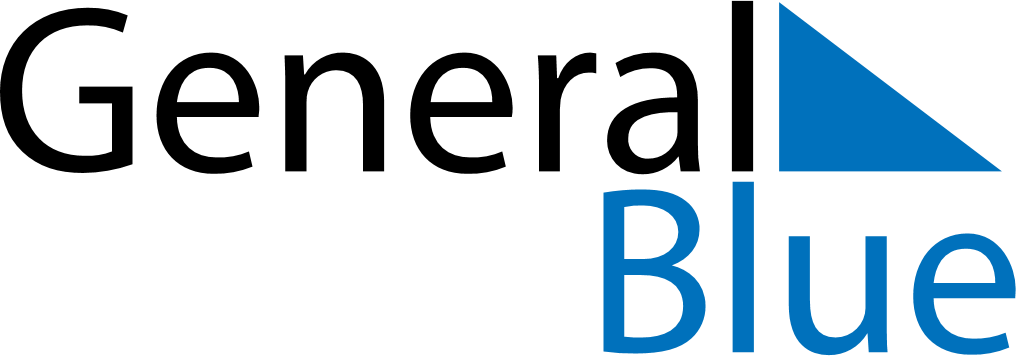 June 2024June 2024June 2024June 2024June 2024June 2024June 2024Poblado Chulavista (El Chorizo), MexicoPoblado Chulavista (El Chorizo), MexicoPoblado Chulavista (El Chorizo), MexicoPoblado Chulavista (El Chorizo), MexicoPoblado Chulavista (El Chorizo), MexicoPoblado Chulavista (El Chorizo), MexicoPoblado Chulavista (El Chorizo), MexicoSundayMondayMondayTuesdayWednesdayThursdayFridaySaturday1Sunrise: 5:41 AMSunset: 7:42 PMDaylight: 14 hours and 0 minutes.23345678Sunrise: 5:41 AMSunset: 7:42 PMDaylight: 14 hours and 1 minute.Sunrise: 5:41 AMSunset: 7:43 PMDaylight: 14 hours and 1 minute.Sunrise: 5:41 AMSunset: 7:43 PMDaylight: 14 hours and 1 minute.Sunrise: 5:41 AMSunset: 7:43 PMDaylight: 14 hours and 2 minutes.Sunrise: 5:40 AMSunset: 7:44 PMDaylight: 14 hours and 3 minutes.Sunrise: 5:40 AMSunset: 7:44 PMDaylight: 14 hours and 3 minutes.Sunrise: 5:40 AMSunset: 7:45 PMDaylight: 14 hours and 4 minutes.Sunrise: 5:40 AMSunset: 7:45 PMDaylight: 14 hours and 4 minutes.910101112131415Sunrise: 5:40 AMSunset: 7:46 PMDaylight: 14 hours and 5 minutes.Sunrise: 5:40 AMSunset: 7:46 PMDaylight: 14 hours and 5 minutes.Sunrise: 5:40 AMSunset: 7:46 PMDaylight: 14 hours and 5 minutes.Sunrise: 5:40 AMSunset: 7:46 PMDaylight: 14 hours and 6 minutes.Sunrise: 5:40 AMSunset: 7:47 PMDaylight: 14 hours and 6 minutes.Sunrise: 5:40 AMSunset: 7:47 PMDaylight: 14 hours and 7 minutes.Sunrise: 5:40 AMSunset: 7:47 PMDaylight: 14 hours and 7 minutes.Sunrise: 5:40 AMSunset: 7:48 PMDaylight: 14 hours and 7 minutes.1617171819202122Sunrise: 5:40 AMSunset: 7:48 PMDaylight: 14 hours and 7 minutes.Sunrise: 5:40 AMSunset: 7:48 PMDaylight: 14 hours and 8 minutes.Sunrise: 5:40 AMSunset: 7:48 PMDaylight: 14 hours and 8 minutes.Sunrise: 5:41 AMSunset: 7:49 PMDaylight: 14 hours and 8 minutes.Sunrise: 5:41 AMSunset: 7:49 PMDaylight: 14 hours and 8 minutes.Sunrise: 5:41 AMSunset: 7:49 PMDaylight: 14 hours and 8 minutes.Sunrise: 5:41 AMSunset: 7:49 PMDaylight: 14 hours and 8 minutes.Sunrise: 5:41 AMSunset: 7:50 PMDaylight: 14 hours and 8 minutes.2324242526272829Sunrise: 5:42 AMSunset: 7:50 PMDaylight: 14 hours and 8 minutes.Sunrise: 5:42 AMSunset: 7:50 PMDaylight: 14 hours and 8 minutes.Sunrise: 5:42 AMSunset: 7:50 PMDaylight: 14 hours and 8 minutes.Sunrise: 5:42 AMSunset: 7:50 PMDaylight: 14 hours and 7 minutes.Sunrise: 5:43 AMSunset: 7:50 PMDaylight: 14 hours and 7 minutes.Sunrise: 5:43 AMSunset: 7:50 PMDaylight: 14 hours and 7 minutes.Sunrise: 5:43 AMSunset: 7:50 PMDaylight: 14 hours and 7 minutes.Sunrise: 5:44 AMSunset: 7:51 PMDaylight: 14 hours and 6 minutes.30Sunrise: 5:44 AMSunset: 7:51 PMDaylight: 14 hours and 6 minutes.